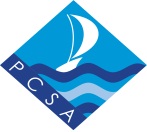 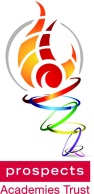 SAFEGUARDING POLICIESCHILD PROTECTION                                                                     (incorporating Child Protection Procedures)Reviewed and updated by the Full Governing Body: March 2013Next Review due: June 2014 at Governors’ Safeguarding Committee MeetingThe name of the Designated teacher/person with overall responsibility is Mark Williams, Assistant Principal.  Staff to whom concerns should be referred in the event of Mark Williams being unavailable are:IntroductionThis policy has been developed in accordance with the principles established by the Children Act 1989; and in line with government publications:‘South West Child Protection Procedures – www.swcpp.org.uk DSCF Guidance (2006) – ‘Safeguarding Children and Safer Recruitment in Education’ (2007)Working Together to Safeguard Children 2006 – Guidance published by HM Government What to do if you’re worried a child is being abused – Government Guidance – DfE 31553The Governing Body takes seriously its responsibility under section 175 of the Education Act 2002 to safeguard and promote the welfare of children; and to work together with other agencies to ensure adequate arrangements within our Academy to identify, assess and support those children who are suffering harm.We recognise that all staff and governors have a full and active part to play in protecting our pupils from harm, and that the child’s welfare is our paramount concern.All staff believe that our Academy should provide a caring, positive, safe and stimulating environment that promotes the social, physical and moral development of the individual child.The aims of this policy are:To support the child’s development in ways that will foster security, confidence and resilience.To provide an environment in which children and young people feel safe, secure, valued and respected, feel confident and know how to approach adults if they are in difficulties.To raise the awareness of all teaching and non-teaching staff of the need to safeguard children and of their responsibilities in identifying and reporting possible causes of abuse.To provide a systematic means of  monitoring children known or thought to be at risk of harm and ensure that we, the Academy, contribute to assessments of need and support plans for those children.To acknowledge the need for effective and appropriate communication between all members of staff in relation to safeguarding children.To develop a structured procedure within the Academy which will be followed by all members of the Academy community in cases of suspected abuse.To develop effective working relationships with all other agencies involved in safeguarding children.To ensure that all adults within our Academy who have access to children have been checked as to their suitability.  This includes other community users of our facilities.ProceduresOur Academy procedures for safeguarding children will be in line with Torbay LA and Torbay Child Protection Committee Child Protection Procedures, “Working Together to Safeguard Children”.The Governing Body understands and fulfils its safeguarding responsibilities.We have Designated People for child protection who have undertaken Basic Child Protection training delivered through the Torbay Area Child Protection Committee, and who undertake other training as required.We have members of staff who will act in the Designated Person’s absence who has also received basic multi-agency training, and who will have been briefed in the role.All new members of staff receive thorough induction training by the Designated Person in order to develop their understanding of the signs and indicators of abuse.  All Academy staff will receive a ‘refresher’ every year.All members of staff, volunteers and governors know how to respond to a pupil who discloses abuse, and the procedure to be followed by appropriately sharing a concern of possible abuse or a disclosure of abuse.  Please see also 8.1.All parents/carers are made aware of the Academy’s responsibilities in regard to child protection procedures through publication of the Academy’s Child Protection Policy, and reference to it in our prospectus/brochure and home Academy agreement.Our policy will seek to ensure the suitability of adults working with children on Academy sites at any time.Community users organising activities for children are aware of and understand the need for compliance with the Academy’s child protection guidelines and procedures.Our selection and recruitment policy includes all appropriate checks on staff suitability including Criminal Records Bureau checks.The name of any member of staff considered not suitable to work with children will be notified to the LADO who will discuss with the Academy whether a referral to DfE for consideration of List 99 action or by the GTC is required, or advisable, and the form and content of a referral.Our procedures will be annually reviewed and updated.The name of the Designated Person will be clearly shown in the Academy, with a statement explaining the Academy’s role in referring and monitoring cases of suspected abuse.All adults, (including any supply teachers, non-teaching staff and volunteers), new to our Academy will be given a written statement about the Academy’s policy and procedures, and the name and contact details of the Designated Person and have these explained as part of their induction into the Academy.ResponsibilitiesWe understand that our responsibility to safeguard children requires that we all appropriately share any concerns that we may have about children.  This may include contacting the Local Authority Designated Officer (LADO) (208563) or the Duty Officer, Children’s Services (208100), who will provide consultation and advice for anyone working with children.We have Designated People who are responsible for:Referring by telephone a child’s details if there are any concerns about his/her welfare, possible abuse or neglect to the Children’s Services Duty Team.  A written record of the referral will be faxed/posted/e-mailed to the (LADO) within one hour of the telephone call or as soon as possible within the Academy day.Ensuring that written records of concerns about a child are kept even if there is no need to make an immediate referral.Ensuring that all such records are kept confidentially and securely and are separate from pupil records: these central records are kept by the Delegated Person.Acting as a focal point for staff to discuss concerns and liaising with other agencies and professionals. Attending (or delegating this requirement to another appropriately informed member of staff) case conferences, family support meetings, core groups, or other multi-agency planning meetings, contributing to the Framework for Assessment process, and providing a report which has been shared with parents.Ensuring that any pupil currently on the child protection register who is absent without explanation for two days is referred to their key worker’s Children’s Services Team.Ensuring that all Academy staff are aware of this policy and know how to recognise and refer concerns.Providing termly reports to the Governors’ Safeguarding Committee, detailing any changes to the policy and procedures; training undertaken by the Designated Person and by all staff and governors; relevant curricular issues, number and type of incidents/cases, and the number of children referred to the Children’s Services Team and who has a Child Protection Plan.Keeping themselves up to date with knowledge to enable them to fulfil their role, including attending relevant training provided by the Torbay LA and Child Protection Committee.Supporting ChildrenWe recognise that a child who is abused, who witnesses violence or who lives in a violent environment may feel helpless and humiliated, may blame him/herself, and find it difficult to develop and maintain a sense of worth.We recognise that the Academy may provide the only stability in the lives of children who have been abused or who are at risk of harm.We accept that research shows that the behaviour of a child in these circumstances may range from that which is perceived to be normal to aggressive or withdrawn.Our Academy will support pupils by:Encouraging the development of self-esteem and resilience in every aspect of Academy life including through the curriculum.Promoting a caring, safe and positive environment within the Academy.Liaising and working together with all other support services and those agencies involved in the safeguarding of children.Notifying Children’s Services as soon as there is a significant concern.Ensuring that a named teacher (Mark Williams) is designated for Looked After Children (LAC) and that an up-to-date list of children is regularly reviewed and updated.  The Behaviour and Attendance Officer for the Academy must be made aware of all LAC in the Academy.Providing continuing support to a pupil (about whom there have been concerns) who leaves the Academy by ensuring that such concerns and Academy medical records are forwarded under confidential cover to the Safeguarding Officer at the pupil’s new Academy and the pupil’s Social Worker as a matter of urgency.ConfidentialityWe recognise that all matters relating to child protection are confidential.The Principal or Designated Person will disclose personal information about a pupil to other members of staff on a need-to-know basis only.All staff must be aware that they have a professional responsibility to share information with other agencies in order to safeguard children.All staff must be aware that they cannot promise a child to keep secrets which might compromise the child’s safety or well-being, or that of another.We will always undertake to share our intention to refer a child to Children’s Services with their parents/carers unless to do so could put the child at greater risk of harm, or impede a criminal investigation.  If in doubt, we will consult with the Children’s Services Team on this point.Supporting StaffWe recognise that staff working in the Academy who have become involved with a child who has suffered harm, or appears likely to suffer harm, may find the situation stressful and upsetting.We will support such staff by providing an opportunity to talk through their anxieties with the Designated Person and to seek further support.  This could be provided by, for example, the Principal, by the Occupational Health doctor, the Human Resources Counsellor, and/or a teacher/trade union representative as appropriate.We understand that staff should have access to advice on the boundaries of appropriate behaviour.  The document ‘Guidance for Safe Working Practices for the Protection of Children and Staff in Education Settings’ provides advice on this and the circumstances which should be avoided in order to limit complaints against staff of abuse or trust, and/or allegations of physical or sexual abuse.  These matters form part of staff induction and are referred to in the staff handbook.We recognise that designated staff should have access to support (as in 6.2 above) and appropriate workshops, courses or meetings as organised by the LA.Allegations against staff (please also see the Academy Policy ‘Dealing with Allegations of Abuse Against Teachers and Other Staff)All Academy staff should take care not to place themselves in a vulnerable position with a child. It is always advisable for interviews or work with individual children or parents to be conducted in view of other adults.  (See also 6.3 above).All staff should be aware of the Academy’s Behaviour and Attendance Policy.We understand that a pupil may make an allegation against a member of staff.If such an allegation is made, the member of staff receiving the allegation will immediately inform the Principal or the most senior teacher if the Principal is not present.The Principal/senior teacher on all such occasions will discuss the content of the allegation with the LADO, or, in his/her absence, Human Resources at Torbay Council (telephone:  01803 207341).  The Child Protection Co-ordinator is a further source of advice and support.If the allegation made to the member of staff concerns the Principal, the person receiving the allegation will immediately inform the Chair of Governors who will consult as 7.3.2 above, without notifying the Principal first.The Academy will follow the LA procedures for managing allegations against staff, a copy of which can be found in Safeguarding Children Manual.Suspension of a member of staff against whom an allegation has been made needs careful consideration, and we will consult (as in 7.3.2 above) in making this decision.Our policy for other users requires that the organiser will manage the suspension of adults where necessary from Academy premises.WhistleblowingWe recognise that children cannot be expected to raise concerns in an environment where staff fail to do so.  Please see also 2.1.5.All staff should be aware of their duty to raise concerns about the attitude and actions of colleagues.  If necessary, they should follow the Whistleblowing Policy or speak to the Designated Teacher/Persons Responsible.Physical Intervention/Positive Handling Our policy on physical intervention/positive handling by staff is set out separately – ‘Use of Reasonable Force Policy’.  The DFE issued guidance to teachers designed to clarify Section 550a of the Education Act 1996 and further strengthened that guidance through the Education and Inspections Act 2006, sections 88 – 96.  The guidance is aimed to ensure all staff know their legal position when it comes to using “Reasonable Force” (a term in common law) to prevent anti-social behaviour.Such events should be recorded and signed by a witness.Staff who are likely to need to use physical intervention of a nature that causes injury or distress to a child may be considered under child protection or disciplinary procedures.Anti-BullyingOur policy on the prevention and management of bullying is set out in a separate policy and acknowledges that to allow or condone bullying may lead to consideration under child protection procedures.Racist IncidentsOur policy on racist incidents is set out in a separate policy and acknowledges that repeated racist incidents or a single serious incident may lead to consideration under the child protection procedures.Domestic ViolenceOur policy on Domestic Violence is set out in a Local Authority separate policy.  It recognises that exposure to domestic violence can have a serious impact in a child’s development and emotional well-being and acknowledges that staff themselves can be victims or perpetrators of domestic violence.PreventionWe recognise that the Academy plays a significant part in the prevention of harm to our pupils by providing them with effective lines of communication with trusted adults, supportive friends and an ethos of protection.The Academy will therefore:Establish and maintain an ethos, which is understood by all staff, which enables children to feel secure and encourages them to talk knowing that they will be listened to.Ensure that all children know where there is an adult in the Academy whom they can approach if they are worried or in difficulty.Provide across the curriculum, including PSHE, opportunities which equip children with the skills they need to stay safe from harm and to know to whom they should turn for help.Health & SafetyOur Health and Safety Policy, set out in a separate document, reflects the consideration we give to the protection of our children both physically within the Academy environment and, for example, in relation to internet use, and when away from the Academy when undertaking Academy trips or visits.Policy ReviewThe Governing Body of our Academy is responsible for ensuring the annual review of this policy.CHILD PROTECTION PROCEDURESWhat is Child Protection?1.1 	Child Protection is one very important aspect of Safeguarding. It refers to the activity which is undertaken to protect specific children who are suffering, or at risk of suffering, significant harm.What is Significant Harm?2.1 	The Children Act 1989 introduced the concept of significant harm as the threshold that justifies compulsory intervention by statutory agencies in family life in the best interests of children.  There are no absolute criteria on which to rely when judging what constitutes significant harm.  Sometimes it might be a single traumatic event but more often it is a compilation of significant events which damage the child’s physical and psychological development.  Decisions about significant harm are complex and require discussion with the statutory agencies.Scope and Purpose of these Procedures3.1 	These procedures should be read in conjunction with the Safeguarding Policy.  They apply to the Principal, all staff (including supply and peripatetic staff), volunteers and anyone working on behalf of Paignton Community & Sports Academy and explain what action should be taken if there are concerns that a child is or might be suffering harm.    A child is a person under 18 years but the principles of these procedures apply also to vulnerable young adults over 18 years.Responsibilities and Roles4.1 	All those who come into contact with children and families in their work, including those who do not have a specific role in relation to child protection, have a duty to safeguard and promote the welfare of children.4.2 	Governing bodies/proprietors are accountable for ensuring their establishment has effective policies and procedures in place and monitoring the Academy’s compliance with them. The procedures should be reviewed annually and the governors of maintained Academy’s should provide information to the Torbay Safeguarding Children’s Board about how their duties in relation to safeguarding have been discharged. (A pro forma for reporting to the TSCB is available from the Safeguarding Unit.) Each governing body should nominate an individual member to take the lead in safeguarding and to work closely with the Designated Senior Person for Child Protection in Academy.4.3 	This Academy has a Designated Child Protection Person with responsibility for child protection who is Mark Williams, Assistant Principal. This is the person with whom you should normally discuss any concerns or allegations and s/he should be able to offer appropriate advice and refer to other agencies as necessary. 4.4 	In addition, the Children in Need Service (Children’s Services) and the Safeguarding Unit can provide advice and guidance on safeguarding and child protection matters.See Appendix 1 for useful contacts.  See Appendix 2 for the role and responsibilities of the Designated Child Protection Person.All action is taken in line with the following guidance:South West Child Protection Procedures – www.swcpp.org.uk DSCF Guidance (2006) – ‘Safeguarding Children and Safer Recruitment in Education’ (2007)Working Together to Safeguard Children 2006 – Guidance published by HM Government What to do if you’re worried a child is being abused – Government Guidance – DfE 31553What is Child Abuse?5.1 	It is generally accepted that there are four main forms of abuse. The following definitions are based on those from Working Together to Safeguard Children (HM Government 2006). Physical Abuse	Physical abuse may involve hitting, shaking, throwing, poisoning, burning or scalding, drowning, suffocating, or otherwise causing physical harm to a child. Physical harm may also be caused when a parent or carer fabricates the symptoms of, or deliberately induces, illness in a child. Physical abuse, as well as being a result of an act of commission (doing something), can also be caused through omission or the failure to act to protect.ii) 	Emotional Abuse	Emotional abuse is the persistent emotional ill-treatment of a child such as to cause severe and persistent adverse effects on the child’s emotional development. It may involve conveying to children that they are worthless or unloved, inadequate or valued only insofar as they meet the needs of another person. It may feature age or developmentally inappropriate expectations being imposed on children. These may include interactions that are beyond the child’s developmental capability, as well as overprotection and limitation of exploration and learning, or preventing the child participating in normal social interaction. It may involve seeing or hearing the ill-treatment of another. It may involve causing children frequently to feel frightened or in danger, or the exploitation or corruption of children. Some level of emotional abuse is involved in all types of ill-treatment of a child, though it may occur alone.iii) 	Sexual Abuse	Sexual abuse involves forcing or enticing a child or young person to take part in sexual activities, including prostitution, whether or not the child is aware of what is happening. The activities may involve physical contact, including penetrative (e.g. rape, buggery or oral sex) or non-penetrative acts. They may include non-contact activities, such as involving children in looking at, or in the production of, pornographic material or watching sexual activities, or encouraging children to behave in sexually inappropriate ways. Boys and girls can be sexually abused by males and/or females, by adults and by other young people. This includes people from all different walks of life.	Neglect	Neglect is the persistent failure to meet a child’s basic physical and/or psychological needs, likely to result in the serious impairment of the child’s health or development. Neglect may occur during pregnancy as a result of maternal substance abuse. Once a child is born, neglect may involve a parent or carer failing to provide adequate food and clothing, shelter including exclusion from home or danger, failure to ensure adequate supervision including the use of adequate care-takers, or the failure to ensure access to appropriate medical care or treatment. It may also include neglect of, or unresponsiveness to, a child’s basic emotional needs.5.2 	It is accepted that in all forms of abuse there are elements of emotional abuse, and that some children are subjected to more than one form of abuse at any one time. These four definitions do not minimise other forms of maltreatment.Recognising Child Abuse – Signs and Symptoms6.1 	Recognising child abuse is not easy, and it is not your responsibility to decide whether or not child abuse has taken place or if a child is at significant risk. You do, however, have a responsibility to act if you have a concern about a child’s welfare or safety.6.2 	The following information is not designed to turn you into an expert but it will help you to be more alert to the signs of possible abuse. The examples below are not meant to form an exhaustive list.Physical Abuse	Most children will collect cuts and bruises in their daily lives. These are likely to be in places where there are bony parts of the body, like elbows, knees and shins. Some children, however, will have bruising which can almost only have been caused non-accidentally. An important indicator of physical abuse is where bruises or injuries are unexplained or the explanation does not fit the injury or there are differing explanations. A delay in seeking medical treatment for a child when it is obviously necessary is also a cause for concern. Bruising may be more or less noticeable on children with different skin tones or from different racial groups and specialist advice may need to be taken.	Patterns of bruising that are suggestive of physical child abuse include:bruising in children who are not independently mobilebruises that are seen away from bony prominencesbruises to the face, back, stomach, arms, buttocks, ears and handsmultiple bruises in clustersmultiple bruises of uniform shapebruises that carry the imprint of an implement used, hand marks or fingertipsAlthough bruising is the commonest injury in physical abuse, fatal non-accidental head injury and non-accidental fractures can occur without bruising. Any child who has unexplained signs of pain or illness should be seen promptly by a doctor.	Other physical signs of abuse may include:cigarette burnsadult bite marksbroken bonesscalds	Changes in behaviour which can also indicate physical abuse:fear of parents being approached for an explanationaggressive behaviour or severe temper outburstsflinching when approached or touchedreluctance to get changed, for example wearing long sleeves in hot weatherrunning away from homeEmotional AbuseEmotional abuse can be difficult to measure, and often children who appear well cared for may be emotionally abused by being taunted, put down or belittled. They may receive little or no love, affection or attention from their parents or carers. Children who live in households where there is domestic violence can often suffer emotional abuse. Emotional abuse can also take the form of children not being allowed to mix/play with other children.	The physical signs of emotional abuse may include:a failure to thrive or grow, particularly if the child puts on weight in other circumstances, e.g. in hospital or away from parents’ caresudden speech disordersdevelopmental delay, either in terms of physical or emotional progress.Changes in behaviour which can also indicate emotional abuse include:neurotic behaviour, e.g. sulking, hair twisting, rockingbeing unable to playfear of making mistakesself-harmfear of parents being approached.	Sexual abuseAdults who use children to meet their own sexual needs abuse both girls and boys of all ages, including infants and toddlers.Usually, in cases of sexual abuse it is the child’s behaviour which may cause you to become concerned, although physical signs can also be present. In all cases, children who talk about sexual abuse do so because they want it to stop. It is important, therefore, that they are listened to and taken seriously.	The physical signs of sexual abuse may include:pain or itching in the genital/anal areasbruising or bleeding near genital/anal areassexually transmitted diseasevaginal discharge or infectionstomach painsdiscomfort when walking or sitting downpregnancy.Changes in behaviour which can also indicate sexual abuse include:sudden or unexplained changes in behaviour, e.g. becoming aggressive or withdrawnfear of being left with a specific person or group of peoplehaving nightmaresrunning away from homesexual knowledge which is beyond their age or developmental levelsexual drawings or languagebedwettingeating problems such as overeating or anorexiaself-harm or mutilation, sometimes leading to suicide attemptssaying they have secrets they cannot tell anyone aboutsubstance or drug abusesuddenly having unexplained sources of moneynot being allowed to have friends (particularly in adolescence)acting in a sexually explicit way towards adultsNeglectNeglect can be a difficult form of abuse to recognise, yet have some of the most lasting and damaging effects on children.	The physical signs of neglect may include:constant hunger, sometimes stealing food from other childrenbeing constantly dirty or smellyloss of weight, or being constantly underweightinappropriate dress for the conditions.Changes in behaviour which can also indicate neglect may include:complaining of being tired all the timenot requesting medical assistance and/or failing to attend appointmentshaving few friendsmentioning being left alone or unsupervised6.3 	The above list is not meant to be definitive but as a guide to assist you. It is important to remember that many children and young people will exhibit some of these indicators at some time, and the presence of one or more should not be taken as proof that abuse is occurring.6.4 	There may well be other reasons for changes in behaviour, such as a death or the birth of a new baby in the family, relationship problems between parents/carers, undiagnosed medical conditions etc. Responding to the Child who makes an Allegation:Listen carefully to what is saidStay calmFind an appropriate opportunity to explain that it is likely that the information will need to be shared with others - never promise to keep secretsAllow the child to continue at her/his own pace and do not interrupt if the child is freely recalling eventsYou do not need to find a ‘witness’Ask questions for clarification only, and at all times avoid asking questions that suggest a particular answer.  Questions should be framed an open manner and not ‘lead’ the child in any way.  For example say, “Tell me what has happened”, rather than, “Did s/he do…”Reassure the child that s/he has done the right thing in telling youExplain what you will do next and with whom the information will be sharedDo not ask the child to repeat the disclosure to anyone else in Academy or ask him/her to write a ‘statement’Contact your Designated Child Protection Person or deputy DCP Person as soon as you can or, where such contact is not possible, ensure a referral is made without delay to the appropriate Social Care office or even the Police if it is late on a Friday evening for example.Record in writing what was said, including the child’s own words, as soon as possible – note date, time, any names mentioned, to whom the information was given and ensure that the record is signed and datedDo not discuss with parents/carers. The Designated Child Protection Person will agree with the Social Care team when parents/carers should be contacted and by whomFurther advice on information sharing can be found in ’What to do if you’re worried a child is being abused’, Appendix 3.7.1 	Remember - it is important that everyone in the Academy is aware that the person who first encounters a case of alleged or suspected abuse is not responsible for deciding whether or not abuse has occurred and should not conduct an investigation to establish whether the child is telling the truth. That is a task for Children’s Services and the Police following a referral to them of concern about a child.  Your role is to act promptly on the information you have received.Responding to Concerns or Suspicions of Abuse8.1 	Any suspicion or concern that a child or young person may be suffering or at risk of suffering significant harm, MUST be acted on.  Doing nothing is not an option. Any suspicion or concerns should be discussed without delay with the Designated Child Protection Person or their deputy.  If the child/young person is felt to be in immediate danger, the Police should be called.8.2 	A careful record should be made of what you have seen/heard that has led to your concerns and the date, time, location and people who were present.  As far as possible, record verbatim what was said and by whom.  Ensure that you use the child’s words and not your interpretation of them, Where physical injuries have been observed, these should be carefully noted but should not be photographed. Do not ask to see injuries that are said to be on an intimate part of the child’s body.	See Appendix 3 for record keepingIf the Designated Child Protection Person or Deputy DCP Person is not available you should discuss your concerns with either:another senior member of staff, orthe Children in Need Service (Tel: 208100), ora Safeguarding Officer within the Safeguarding Unit (Tel: 208559).8.4 	The Designated Child Protection Person should telephone the referral to Children in Need Service without delay, prior to any discussion with parents/carers. The Designated Child Protection Person should keep a record of the conversation with the Children in Need Service, noting what actions will be taken and by whom, giving the date and time of the referral.  The referral should be confirmed in writing on the inter-agency referral form as soon as possible and at least within 48 hours.Responding to Allegations or Concerns about Staff or Volunteers9.1 	Rigorous recruitment and selection and other safeguarding procedures, and adhering to safer practice guidance will hopefully mean that there are relatively few allegations against or concerns about staff or volunteers. However, if there is any reason to believe that another member of staff or volunteer has acted inappropriately or abused a child or young person, you must take action by discussing your belief or concern with the Principal. Even though it may seem difficult to believe that one of your colleagues may be unsuitable to work with children, the risk is far too serious for any member of staff to dismiss such a suspicion without taking action.9.2 	If the concern is about the Principal, it should be discussed with the Chair of Governors or the Safeguarding Officer (Education) based in the Safeguarding Unit (Tel: 208559).9.3 	In all cases of allegations against staff or volunteers, the Principal/Chair of Governors, must follow the correct procedure (Dealing with Allegations of Abuse against Teachers and other Staff).  What happens after a Referral is made to Children’s Services Social Care?ReferralOnce a referral is received by the Children in Need Service, a manager will decide on the next course of action by the Service, within one working day. When there is concern that a child is suffering, or at risk of suffering significant harm, this will be decided more quickly and an initial assessment will be conductedInitial AssessmentThe Initial Assessment must be completed at least within 7 working days of receiving the referral, and will determine what should happen next.Strategy DiscussionIf there is reasonable cause to suspect actual or likely significant harm, the Service Manager in the Children in Need Service and the Police (with other agencies as appropriate) will hold a Strategy Discussion or meeting to decide whether to initiate a child protection enquiry (s47 enquiry) and whether a joint criminal investigation is required.Section 47 (Children Act, 1989) EnquiriesThe process of the investigation is determined by the needs of the case, but the child/young person will always be seen as part of that process.  On occasions, this will mean the child/young person is jointly interviewed by the Police and Social Workers, sometimes at a special suite where a video-recording of the interview is made.The Child Protection ConferenceIf, following the s47 enquiries, the concerns are substantiated and the child is judged to be at continuing risk of significant harm, a Child Protection Conference (CPC) will normally be convened.  The CPC must be held within 15 days of the Strategy Discussion and staff invited to attend (normally the Principal or Designated Child Protection Person) should produce a written report in the correct format. (A pro forma is available from the Safeguarding Unit.) This must be shared with the child/young person and his/her family at least 24 hours before the initial CPC is held. A copy should also be sent to the person chairing the initial CPC at least 2 working days in advance.Children who are Disabled11.1  	Children who are disabled are especially vulnerable to abuse and adults who work with them need to take extra care when interpreting apparent signs of abuse or neglect.11.2  	These child protection procedures should be followed if a child who is disabled discloses abuse or there are indicators of abuse or neglect. There are no different or separate procedures for children who are disabled.11.3 	Staff responsible for intimate care of children should undertake their duties in a professional manner at all times and in accordance with the Academy’s intimate care policy.Safer Working Practice12.1 	All adults who come into contact with children at this Academy should behave at all times in a professional manner which secures the best outcomes for children and also prevents allegations being made. Advice on safer working practice can be found in Paignton Community and Sports Academy’s Staff Code of Conduct.Training13.1 	Child protection must be part of induction for all staff and volunteers new to the Academy.13.2 	This should be followed up by basic child protection training that equips individuals to recognise and respond appropriately to concerns about pupils. The depth and detail of the training will vary according to the nature of the role and the extent of involvement with children.13.3 	Staff who do not have designated responsibility for child protection, including the Principal and qualified teachers, should undertake suitable refresher training at yearly intervals.13.4 	When staff with designated responsibility for child protection take up the role they should receive training in inter-agency working. They should be updated at 2 yearly intervals after that.	See Appendix 4 for further information on training.USEFUL CONTACTSChildren in Need Service, Children’s Services: 01803 208100Out of Hours Service:01803 524519The Safeguarding Unit:01803 208559The Executive Head of Safeguarding and Well Being John Skinner, can offer general advice and support to Principals and Designated Child Protection staff in relation to any safeguarding issues and is the Local Authority Designated Officer to whom allegations against adults who work with children in education establishments must be reported.THE ROLE AND RESPONSIBILITIES OF THE DESIGNATED CHILD PROTECTION PERSON FOR CHILD PROTECTION(taken from ‘Safeguarding Children and Safer Recruitment in Education’, 2006)ReferralsRefer cases of suspected abuse or allegations to the relevant investigating agencies.Act as a source of support, advice and expertise within the educational establishment when deciding whether to make a referral by liaising with relevant agencies.Liaise with Principal (where role not carried out by the Principal) to inform him or her of any issues and on-going investigations and ensure there is always cover for this role.TrainingTo recognise how to identify signs of abuse and when it is appropriate to make a referral.Have a working knowledge of how Local Safeguarding Children Boards LSCBs operate, the conduct of a child protection case conference and be able to attend and contribute to these effectively when required to do so.Ensure each member of staff has access to and understands the Academy’s child protection policy especially new or part time staff who may work with different educational establishmentsEnsure all staff have induction training covering child protection and are able to recognise and report any concerns immediately they arise.Be able to keep detailed accurate secure written records of referrals and or concerns.Obtain access to resources and attend any relevant or refresher training courses at least every two years.Raising AwarenessEnsure the establishment’s child protection policy is updated and reviewed annually and work with the governing body or proprietor regarding this.Ensure parents see copies of the child protection policy which alerts them to the fact that referrals may be made and the role of the establishment in this to avoid conflict later.Where children leave the establishment ensure their child protection file is copied for the new establishment as soon as possible but transferred separately from the main pupil file.Record KeepingRecord to be made by an adult receiving a disclosure of abuseThis record should be made as soon as possible after the disclosure has been reported to the Designated Child Protection Person. The facts, not opinions, should be accurately recorded in a non-judgemental way and should include:The child’s name, gender and date of birthDate and time of the conversationWhat was the context and who was present during the disclosure?What did the child say? – verbatim if possibleWhat questions were asked? – verbatimResponses to questions –verbatimAny observations concerning child’s demeanour and any injuriesThe name of the person to whom you reported the disclosure Print your name and position in AcademySign and date the recordPass all of this to your Designated Child Protection Person This should be retained in the original form (as it could be used as evidence in criminal proceedings), even if later typed or if the information is incorporated into a report.Records kept by the Designated Child Protection PersonGeneral PrinciplesIt is useful for Academy staff to have a pro forma for recording information/concerns. This should include:pupil’s detailsdate and time of event/concernnature of the concern raisedaction taken and by whomname and role of the person making the record (for disclosures see a) above)This record should be passed to the Designated Child Protection Person who will make a judgement about what action needs to be taken, in accordance with local inter-agency safeguarding procedures.Information about concerns, allegations and referrals relating to individual pupils should be kept in separate files rather than in one generic ‘concern log’.Individual files should include a chronology of incidents and subsequent actions/outcomes.If a pupil is subject of a child protection plan, this should be highlighted in some way to make it immediately obvious to anyone accessing the record.All records relating to child protection concerns should be kept in a secure place, separate from the main Academy files, and access to the keys strictly controlled. Electronic records should be password protected.Child protection information should be shared with all those in Academy who have a need to have it, either to enable them to take appropriate steps to safeguard the pupil or to enable them to properly carry out their own duties, but it should not be shared wider than that.Access to Child Protection RecordsThe child who is the subject of a child protection record has the right to access the file, unless to do so would affect his/her health or well-being or that of another person, or would be likely to prejudice a criminal investigation or a Section 47 assessment under the Children Act 1989.Parents (i.e. those with parental responsibility) are entitled to see their child’s child protection file, with the same exemptions as apply to the child’s right to access the record. Note that an older pupil may be entitled to refuse access to his/her parents. Always seek advice if there are any concerns or doubt about a child or parents reading records. However, it is generally good practice to share all information held unless there is a valid reason to withhold it, e.g. to do so would place the child at risk of harm. Any requests to see the child’s record should be made in writing so that confidential information, such as any details of other pupils, can be removed.Child protection information should not normally be shared with professionals other than those from Social Care, the Police, Health or the Local Authority. Information should not be released to parents’ solicitors on request; advice should be sought from LA Legal Services in such cases.Transfer of Child Protection RecordsWhen a pupil transfers to another Academy, the Designated Child Protection Person should inform the receiving Academy as soon as possible by telephone that child protection records exist. The original records must be passed on either by hand or sent by recorded delivery. If the records are to be posted, they should be copied and these copies should be retained until there has been confirmation in writing that the originals have arrived at the new Academy. They can then be shredded.Whether child protection files are passed on by hand or posted, it is good practice to have written evidence of the transfer (such as a form or slip of paper signed and dated by a member of staff at the receiving Academy.) This form should be retained by the originating Academy for 6 years (in line with guidance from the Records Management Society).If the pupil is removed from the roll to be home educated, the Academy should pass the child protection file to the Education Other Than At School Service (EOTAS) using the process detailed above. If the child later enrols at the same or another Academy, the PESW will pass on the child protection records.Retention of RecordsThe Academy should retain the record for as long as the child remains in Academy and then transferred as described above.Guidance from the Records Management Society is that when a pupil with a child protection record reaches statutory Academy leaving age (or where the pupil completed 6th form studies), the last Academy attended should keep the child protection file until the pupil’s 25th birthday. It should then be shredded.MANDATORY TRAININGThere are 3 levels of safeguarding training:Single agency	  *all Academy staff and volunteersMulti agency	**designated child protection staffThose with particular strategic and managerial responsibilities *Single agency trainingThis should include:how to recognise children who are, or may be, suffering harmhow to respond to child welfare concerns, including disclosures of abusesafer working practiceThis training generally takes place with other adults who work/volunteer in Academy, as a twilight or inset session, and can be delivered by the Designated Child Protection Person or one of the TSCB approved training providers who will charge for this delivery.   The Academy also requires all staff to undertake an on-line training module.Update required every 3 years**Multi-agency trainingThis should give the Designated Child Protection staff:a higher minimum level of expertisea greater understanding of how to work together with other agencies to identify and address child welfare concernsthe means to plan, undertake and review interventionsthe ability to manage and contribute to child protection proceduresThere are two courses (‘Introduction to Child Protection’ – one day course; ‘Working Together to Protect Children: A Foundation for Practitioners’ – two day course) run by the TSCB, that must both be attended by newly appointed Child Protection staff.Information about these courses is sent out from the Safeguarding Unit (Tel: 208559)In addition, there are courses which should be considered in order to meet the continuous professional development needs of Designated Child Protection staff on topics such as the impact of domestic abuse on children, emotional abuse and neglect and the implications for children etc, the details of which can be located on the following website (www.torbay.gov.uk/tscb).  To reiterate, these courses are in addition to, not instead of, the one and two day courses ‘Introduction to Child Protection’ and ‘Working Together to Protect Children: A Foundation for Practitioners’As a minimum Designated Child Protection staff should attend an update course every 2 years:1 day ‘Child Protection Update’ multi-agency course – details sent out from the Safeguarding UnitWaterleat Road CentreWaterleat Road CentreBorough Road CentreBorough Road Centre		Andrew Thomas		Andrew Thomas		Mark Williams		Mark WilliamsElaine ChapmanMarie AtwellKaren CaseyRaurie NewtonAnn KempsonCathy RyanTim WillcocksSarah ReedEmma KellyJodie Brown	Mark SmithSuzy EaglesLisa GrantAndrew ThomasMartin CockerTrudy HumphriesHelen WilkinsonEliza PrestonAngela SanfordChrissie AtkeyNina RundleGill Gribbins